エントリーシート（市ヶ谷中央法律事務所）エントリーシート（市ヶ谷中央法律事務所）エントリーシート（市ヶ谷中央法律事務所）フリガナ：氏　名：フリガナ：氏　名：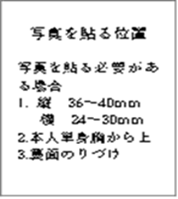 大学名：大学名：学部・学年：学部・学年：住所：住所：Tel・Mail：Tel・Mail：生年月日：生年月日：◆ 質問 ◆◆ 質問 ◆◆ 質問 ◆弊所への志望動機入所後、やってみたい仕事（職種 等）自己PRクラブ・サークル等の活動期間、役職など保有資格と取得年月日